EKSTRAORDINÆRT KRETSTING NR 2 HEDMARK ORIENTERINGSKRETS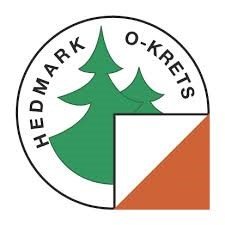 ONSDAG 22. AUGUST 2018, KL. 18:00-19:30IDRETTENS HUS, OTTESTADSAKLISTE:Sak 1. Åpning med opprop og godkjenning av fremmøtte representanter.Deltakerliste:Totalt 6 klubbrepresentanter og 3 styremedlemmer med stemmerett.Det var 1 representant fra valgkomitéen uten stemmerett.Fremmøtte representanter ble godkjent.Sak 2. Godkjenning av innkalling og saklisteInnkalling og sakliste ble godkjent.Sak 3. Valg av dirigent og sekretær.Martin Skytteren ble valgt til dirigent
Anders Skjeset ble valgt til sekretærSak 4. Valg av tellekorps og 2 representanter til å underskrive protokollen.Torgeir Volden ble valgt til tellekorps
Eva Lutnæs og Tom-Erik Brohaug ble valgt til å underskrive protokollenSak 5. Endring av §16 antall representanter i HeOK sitt styretEtter det ekstraordinære kretstinget 24. april ble det søkt Norges Idrettsforbund om dispensasjon fra NIFs lov §2-4 (1). Denne søknaden ble ikke innvilget. Det er enstemmig enighet om at punktet 9 b under §16 endres fra valg av tre styremedlemmer og to varamedlemmer til 1 styremedlem og to varamedlemmer.Sak 6. ValgSak 7. AvslutningKretsleder Martin Skytteren takket de fremmøtte delegatene og representantene.Kretstinget ble avsluttet kl. 18:40Eva Lutnæs								Tom-Erik BrohaugTilhørighetNavnKretsstyretMartin SkytterenUnni ØygardAnders SkjesetRingsaker OKTerje TangenSidsel Storihle	Hamar OKTom-Erik BrohaugEva LutnæsLøten OLKristian StorsveenTove-Kristin WestliValgkomiteTorgeir VoldenVervNavnKlubbPeriodeStatusKretslederMartin SkytterenOdal OL2018GjenvalgNestlederAnders SkjesetVang OL2017-2019Ikke på valgMedl. økonomiUnni ØygardLøten OL2017-2019Ikke på valgvaraKari VikerhaugenOdal IL2018GjenvalgvaraAsmund PedersenAlvdal2018GjenvalgAndre vervKomitemedlem arrangementJon Arve EngebakkenVingelen2018-2020NyKomitemedlem rekrutteringMarius ØieLøten OL2018-2020NyRevisorJohan Ragnar EggenAlvdal IL2018GjenvalgRevisorHelen M SchjeldrupTynset IF2018NyVararevisorArne RøsteRingsaker OK2018GjenvalgVararevisorKjersti NarumOL Vallset/Stange2018GjenvalgValgkomitéLederTorgeir VoldenLøten OL2018Ikke på valgMedlem (sør)Lene Margrete SætabergetLunderseter IL2018-2019Ikke på valgMedlem (nord)Leif Arne NytrøenTynset IF2018-2020NyVaraBjørn BergsløkkenGrue2018NyKartrådLederTerje GudbrandsenHamar OK2018GjenvalgMedlemJohn SvergjaKvikne IL2018GjenvalgMedlemJon Ivar BergersenEidskog OL2018Gjenvalg